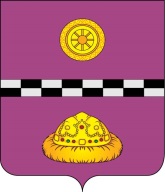 РЕШЕНИЕКЫВКÖРТÖДот    25.06.2021 № 189__            г. Емва,  Республика Коми     В соответствии с Федеральным законом от 06.10.2003 № 131-ФЗ «Об общих принципах организации местного самоуправления в Российской Федерации», пунктом 2 части 1 статьи 14 Жилищного кодекса Российской Федерации, Совет муниципального района «Княжпогостский» VI созыва   РЕШИЛ:Утвердить методику расчета размера среднедушевого дохода, приходящегося на каждого члена семьи или одиноко проживающего гражданина согласно приложению № 1 к настоящему решению.Установить пороговое значение дохода, приходящегося на каждого члена семьи или одиноко проживающего гражданина, на основании расчёта согласно приложению            № 2 к настоящему решению.Установить пороговое значение стоимости имущества, находящегося в собственности членов семьи или одиноко проживающего гражданина и подлежащего налогообложению, в размере 102060 рублей на основании расчёта согласно приложению № 3 к настоящему решению.Установить периодичность переоценки пороговых значений дохода и стоимости имущества в целях подтверждения статуса малоимущих и прав на получение жилых помещений муниципального жилищного фонда по договорам социального найма – один раз в год.Настоящее решение вступает в силу после его опубликования на официальном сайте муниципального района «Княжпогостский». Глава МР «Княжпогостский» - руководитель администрации                                                                                  А. Л. Немчинов             Заместитель Председателя Совета района		                                       А. Е. Гирушев                                                                    КМетодика расчётаразмера среднедушевого дохода, приходящегося на каждого члена семьи или одиноко проживающего гражданинаСД= ССД/КЧСгде:СД - среднемесячный размер дохода, приходящегося на каждого члена семьи;КЧС – количество членов семьи (за исключением трудоспособных совершеннолетних трудоспособных граждане, не  имеющие  доходаот  трудовой, индивидуальной предпринимательской или иной деятельностив течение всего расчетного периода);ССД – среднемесячный совокупный доход семьи.ССД = Сn1+Сn2+Сn3+....СnСn = Дn / МnCn – среднемесячный доход каждого члена семьи Дn – фактический доход члена семьиМn – количество месяцев, за которые получен доход        Рассчитанную сумму среднедушевого дохода сравниваем с установленным пороговым значением.  Также необходимо провести сравнение стоимости имущества в собственности семьи с расчетным показателем стоимости имущества (пороговым).     При условии превышения одного или всех показателей (среднедушевой доход и (или) стоимость имущества в собственности членов семьи) граждане не смогут быть признаны нуждающимися в жилых помещениях по договорам социального найма.Приложение № 2  к решениею Совета         МР «Княжпогостский»от « 25 » июня 2021 года № 189 Расчёт порогового значения размера стоимости имуществаСИ= НП х СС, гдеСИ - стоимость имущества, находящегося в собственности членов семьи и подлежащее налогообложению.НП - норма предоставления площади жилого помещения на одного члена семьи по договору социального найма, установленная решением Совета МР «Княжпогостский» № 218 от 14 марта 2006 г. (14 кв.м.)СС - цена за 1кв.м. общей площади (норматив стоимости 1 кв.м. общей площади жилья на территории сельских поселений МР «Княжпогостский», соответствующая средним условиям муниципального образования и обеспеченности коммунальными услугами и установленная решением                        МР «Княжпогостский»(7290 руб.), установленный решением Совета МР «Княжпогостский» от _25_июня 2021 №_188__СИ = 14 х 7290 = 102060,00 руб.Приложение № 3  к решениею Совета         МР «Княжпогостский»от « 25 » июня 2021 года № 189 Расчет порогового значения размера дохода, приходящегося на каждого члена семьи или одиноко проживающего гражданинаПД = (СИ/ПН) + ПМ, где:ПД – порог среднемесячного размера дохода, приходящегося на каждого члена семьи;СИ – расчетный показатель стоимости имущества, находящийся в собственности членов семьи (одиноко проживающего гражданина) и подлежащий налогообложению;ПН – установленный период накоплений (в месяцах), который может быть равен среднему времени ожидания в очереди на получение жилого помещения муниципального жилищного фонда по договору социального найма;ПМ – величина прожиточного минимума, утвержденная Правительством Республики Коми в расчете на душу населения, по основным социально-демографическим группам населения и природно-климатическим зонам Республики Коми на соответствующий год.ПД = (102060/180) + ПМОб утверждении методики расчета размера дохода, приходящегося на каждого члена семьи, об установлении порогового значения размера дохода и стоимости имущества для признания граждан малоимущими в целях постановки на учет и предоставления малоимущим гражданам, признанным нуждающимися в жилых помещениях, жилых помещений муниципального жилищного фонда по договорам социального найма на территории сельских поселений муниципального района «Княжпогостский»